AGENDA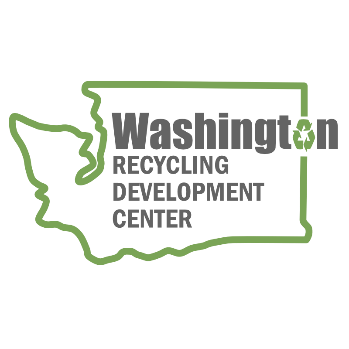 Recycling Development Center Advisory Board Wednesday, June 8, 2022 | Zoom 9 am to 12 pm (Pacific time) Join us on Zoom - https://waecy-wa-gov.zoom.us/j/84659027232Board members option for in-person at NORPAC, Longview WA for meeting, lunch, and mill tour after presenations. Agenda9:00 am	Welcome Agenda review 9:15 am	Board roundtable and Ecology/Commerce updatesBoard member roundtableCommerce & Ecology updates9:30 am 	Ecology’s data on material collection, waste, and recoveryDan Weston, Recycling and material management – who collects what?Gretchen Newman, Lead Data Analyst – 2020-2021 Waste Char Study10:20 am	Bio Break10:30 am	Paper presentations and discussion NORPAC IntroductionFinished Product Market Overview Wastepaper11:45 am	Wrap-up September (quarterly) meeting – in-person/remote Focus/topic: Ecology activities and facility tour The next board meeting is scheduled for September 14, 2022. Please note - board members have the option to meet in person with interested parties attending via zoom. Remaining Board Meetings for calendar year 2022 will be quarterly on the 2nd Wednesday of September and December from 9 am to Noon, followed by a facility tour.For more information about the Recycling Development Center, visit the Advisory Board EZview website.If you have questions, reach out to the Center team by email: RecDevCenter@ECY.WA.GOV Please share this information. We welcome interested parties to sign up on the Recycling Development Center email list.  Meeting OverviewRoundtable and updatesPaper MarketsMeeting materialsRecycling Development Center’s Paper paperKing County Paper